TISKOVÁ ZPRÁVAKarviná 29. listopadu 2021VÁNOČNÍ ZBOŽÍ NAKOUPÍTE NA CELOROČNĚ UŽÍVANÉ CENTRÁLNÍ TRŽNICI VE FRYŠTÁTĚCentrální tržnice na ulici Fryštátská v Karviné-Fryštátě funguje celoročně. Místa k prodeji od 30. listopadu 2021 využijí prodejci dekorací, perníčků a dalšího vánočního zboží. „Nechceme porušovat vládní nařízení, měnit název Vánoční trhy na Farmářské trhy jako v jiných městech, přesto můžeme v rámci dlouhodobě stanovených pravidel provozu městské tržnice umožnit prodej vánočního zboží v souladu s aktuálně platnými opatřeními. Samozřejmě chápeme velmi nepříznivou situaci, v jaké se ocitli prodejci vánočního jarmarku. Snažili jsme se od pátku se všemi zájemci o prodej spojit 
a dohodnout tento postup, který nám umožňuje vládní opatření. Mnoho z nich zareagovalo kladně a již 
od zítřka pro vás chystají své vánoční zboží,“ uvedl náměstek primátora města Karviné Andrzej Bizoń. Koledy, které se rozezní na Centrální tržnici, tak aspoň částečně navodí tu vánoční atmosféru. Zájemci 
o prodej se mohou hlásit na Odboru komunálních služeb u Zdeňky Groškové na telefonu 596 387 299 nebo e-mailem zdenka.groskova@karvina.cz. Děkujeme všem návštěvníkům, že budou dodržovat všechna opatření a tím podpoří místní prodejce.Martina Orgoníková, DiS.redaktor a pracovník vztahů k veřejnosti
oddělení Kancelář primátora 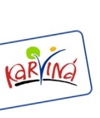 Statutární město Karviná - Magistrát města KarvinéAdresa: Fryštátská 72/1, 733 24 Karviná-FryštátTelefon: +420 596 387 437  GSM: GSM: +420 725 575 301, +420 603 768 288    Email  |   Web  |   Facebook  |   Twitter  |   Instagram  |   Youtue 